Б О Й О Р О Ҡ                                            РАСПОРЯЖЕНИЕ18 январь 2021 й.                        № 4                      18 января 2021 г.О создании комиссии по установлению стажа муниципальной службы  при администрации сельского поселения Зириклинский сельсовет муниципального района Шаранский район.          1. Создать комиссию по установлению стажа муниципальной службы при администрации сельского поселения Зириклинский сельсовет муниципального района Шаранский район в следующем составе:       2.Считать утратившим силу распоряжение  № 3 от 09.01.2017 года «О создании комиссии по установлению стажа муниципальной службы  при администрации сельского поселения Зириклинский сельсовет муниципального района Шаранский район».Глава сельского поселения:                                                         Игдеев Р.С.БАШКОРТОСТАН РЕСПУБЛИКАҺЫШАРАН РАЙОНЫМУНИЦИПАЛЬ РАЙОНЫНЫҢЕРЕКЛЕ АУЫЛ СОВЕТЫАУЫЛ БИЛӘМӘҺЕ ХАКИМИӘТЕ БАШЛЫГЫ452641, Шаран районы, Ерекле ауылы, Дуслык урамы, 2Тел.(34769) 2-54-46, факс (34769) 2-54-45E-mail:zirikss@yandex.ru, http://zirikly.sharan-sovet.ruИНН 0251000711, ОГРН 1020200612948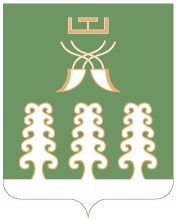 ГЛАВА СЕЛЬСКОГО ПОСЕЛЕНИЯЗИРИКЛИНСКИЙ СЕЛЬСОВЕТМУНИЦИПАЛЬНОГО РАЙОНАШАРАНСКИЙ РАЙОНРЕСПУБЛИКИ БАШКОРТОСТАН452641, Шаранский район, с.Зириклы, ул.Дружбы, 2Тел.(34769) 2-54-46, факс (34769) 2-54-45E-mail:zirikss@yandex.ru, http://zirikly.sharan-sovet.ruИНН 0251000711, ОГРН 1020200612948      Председатель комиссии:      Председатель комиссии:      Игдеев Р.С-глава сельского поселения Зириклинский сельсовет муниципального района Шаранский район Республики Башкортостан      Заместитель председателя комиссии:      Заместитель председателя комиссии:      Габдрахимова З.М-управляющий  делами сельского поселения Секретарь комиссии: Секретарь комиссии:      Мингазова Э.И.-специалист 1 категорииЧлены комиссии:Члены комиссии:      Шакирова Э.А.-депутат округа № 4 Зириклинского  СП .